MAKSMISE JUHEND PILTIDES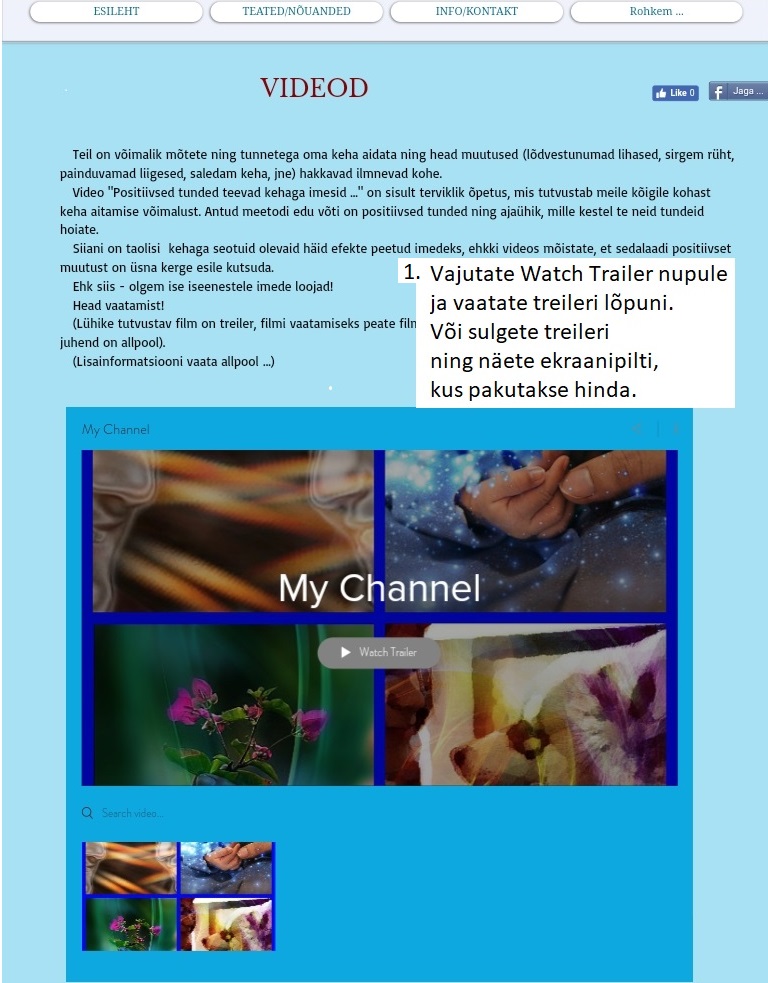 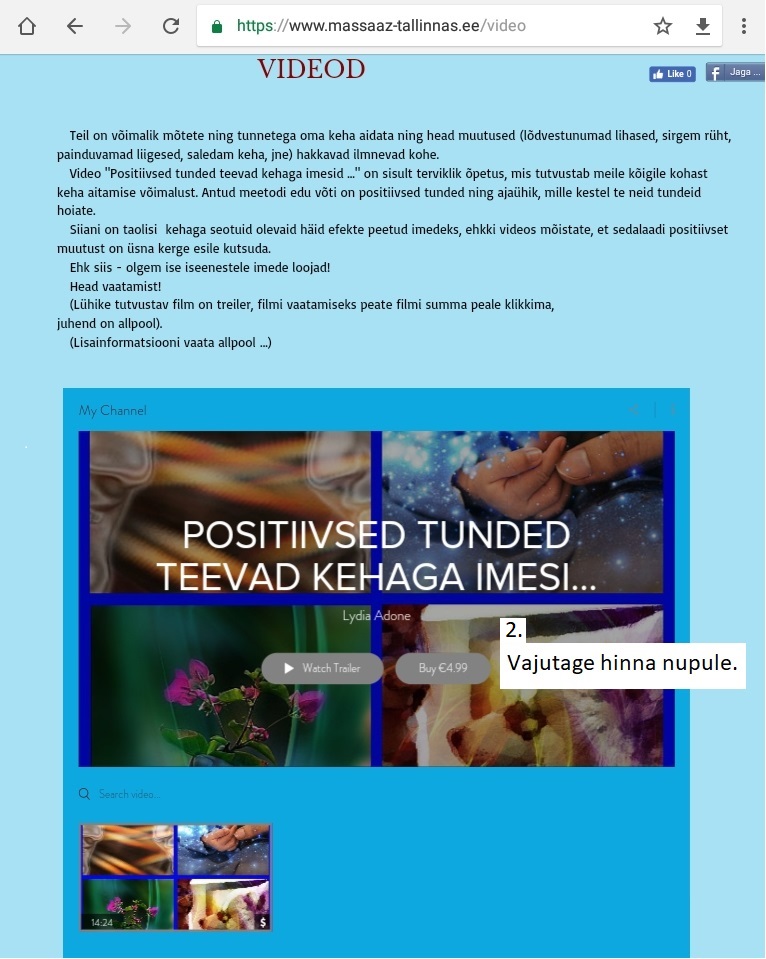 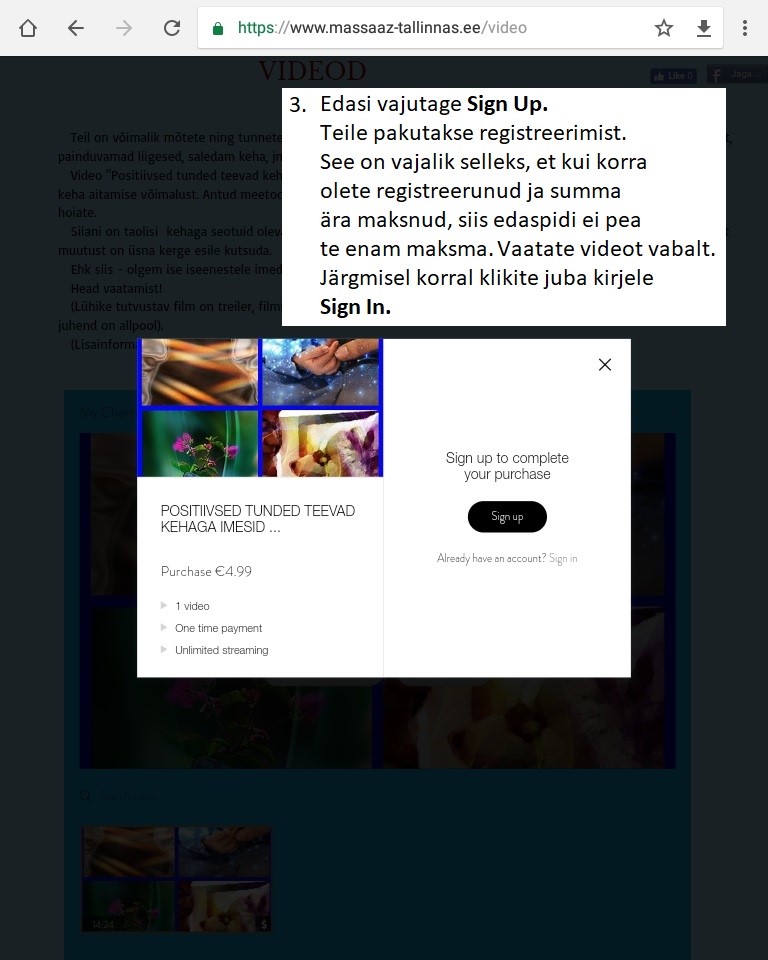 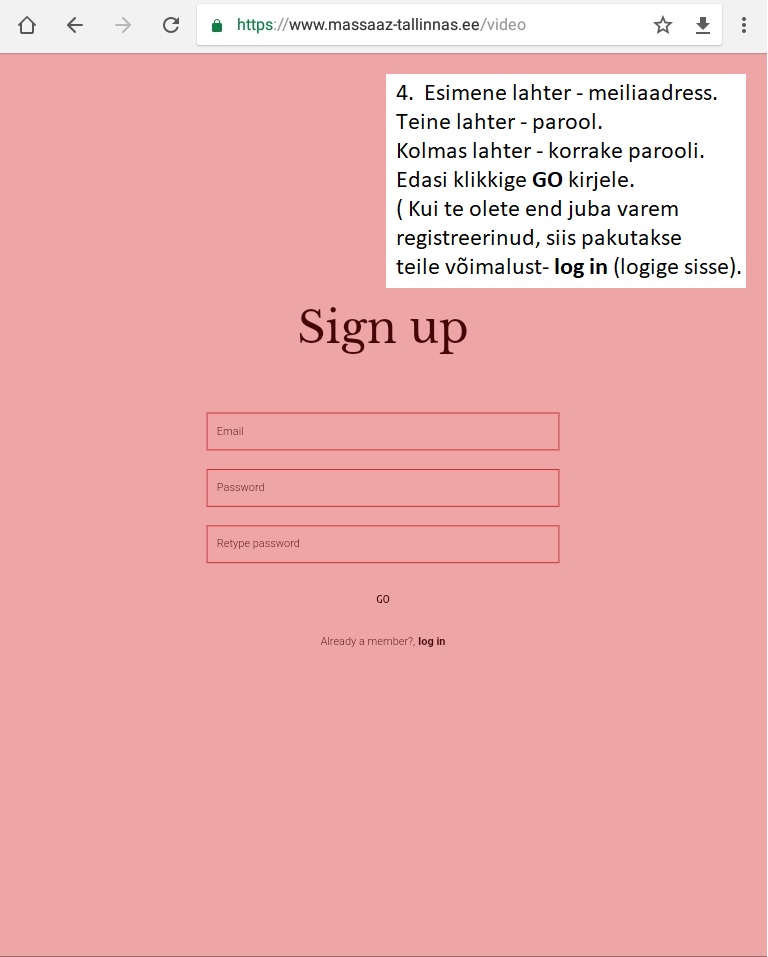 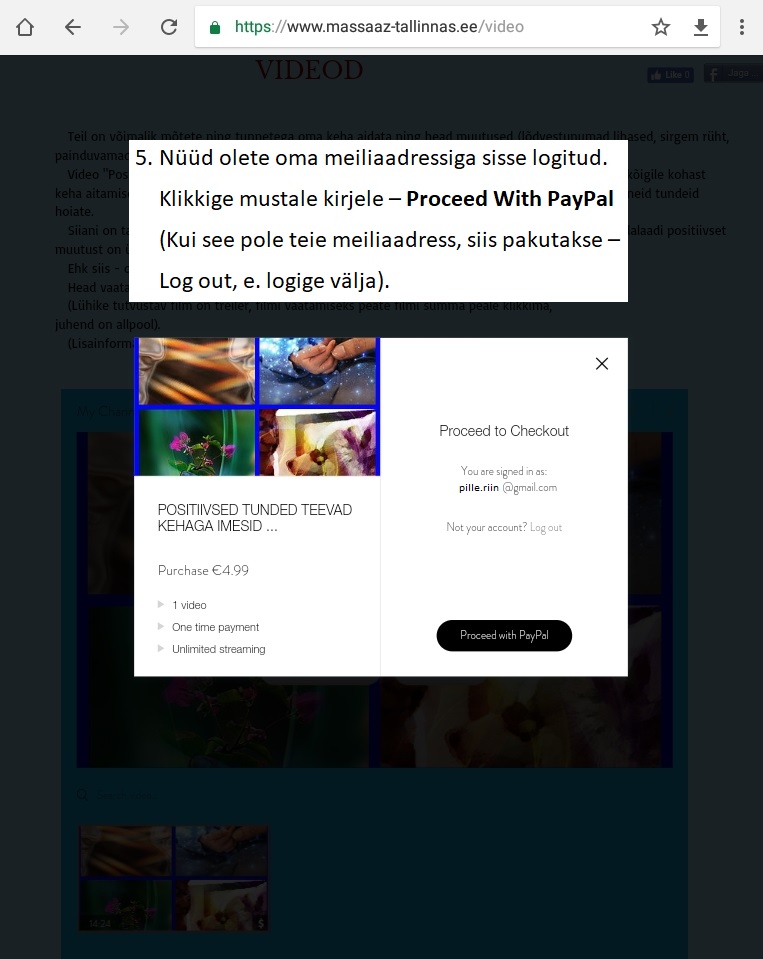 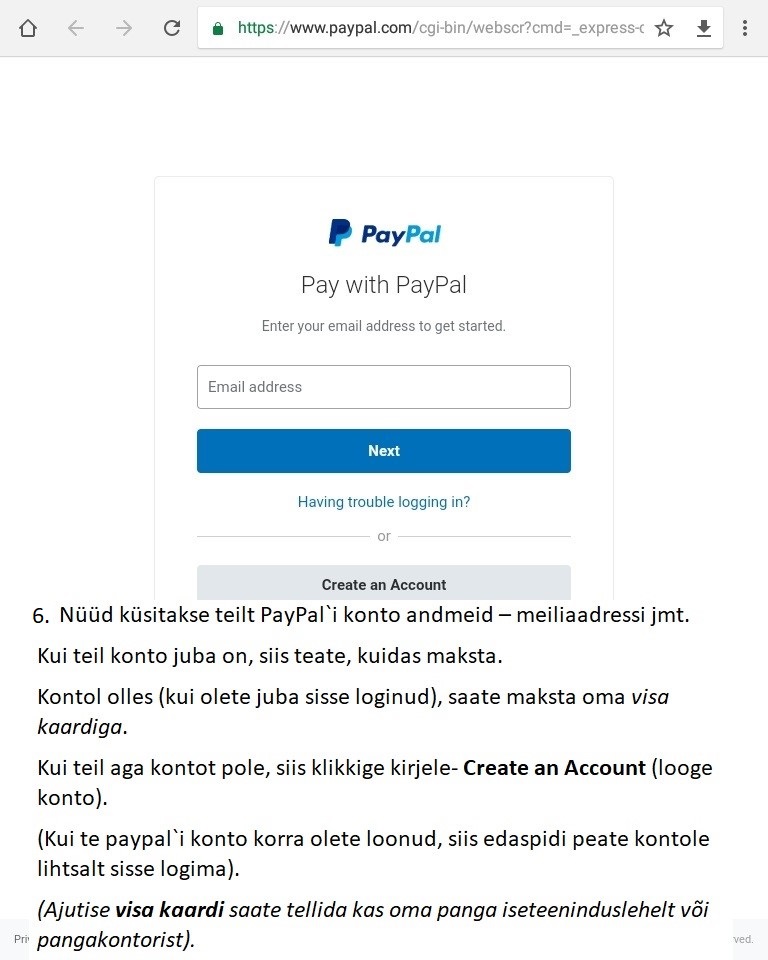 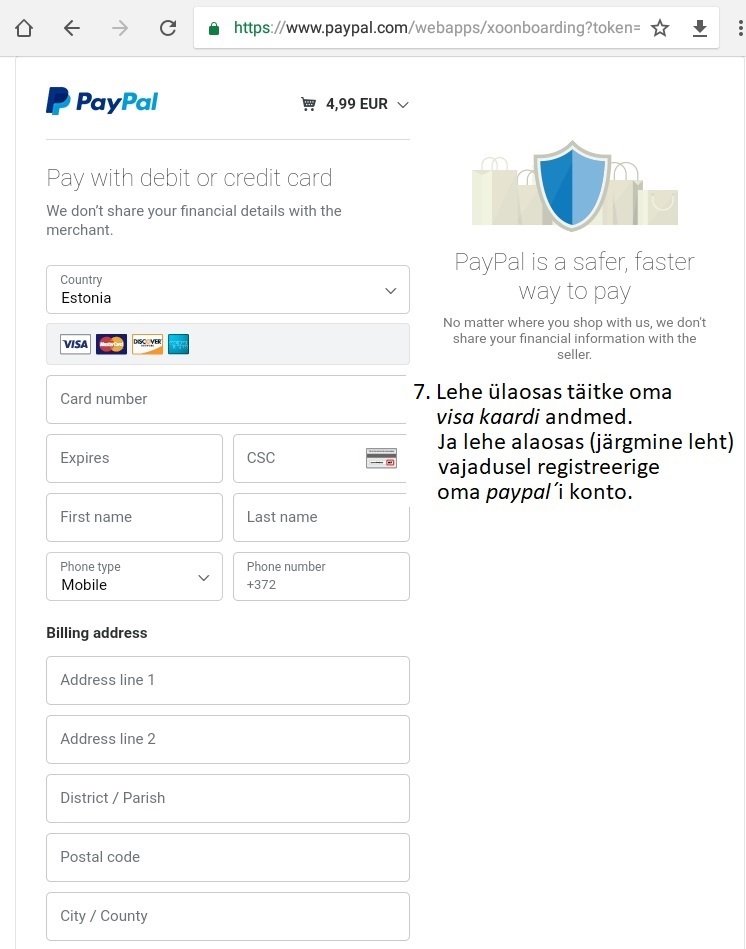 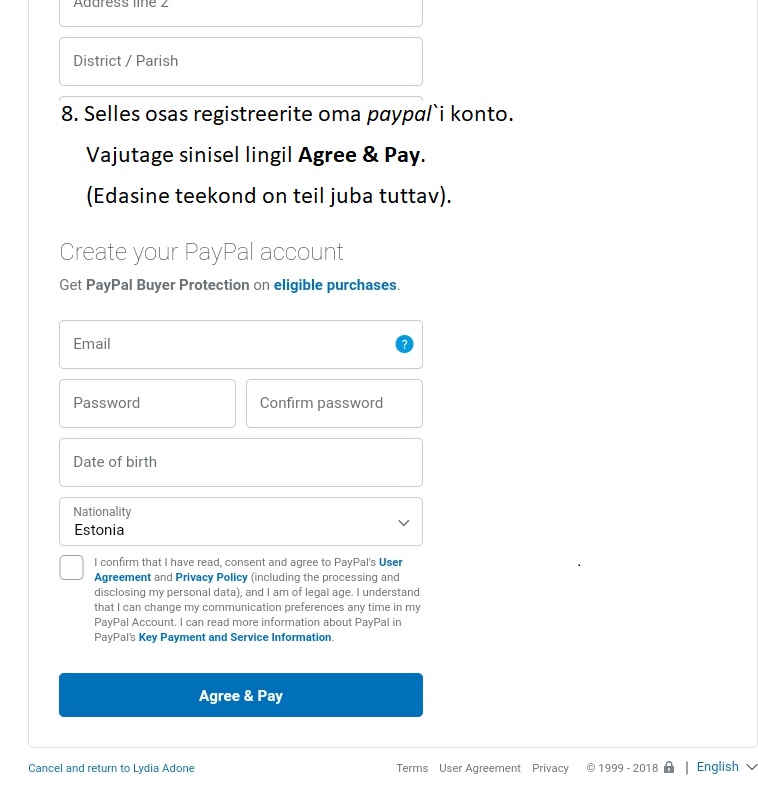 